Веретенников Иван ВасильевичОСНОВНАЯ ИНФОРМАЦИЯОБРАЗОВАНИЕДата рождения:26.02.2003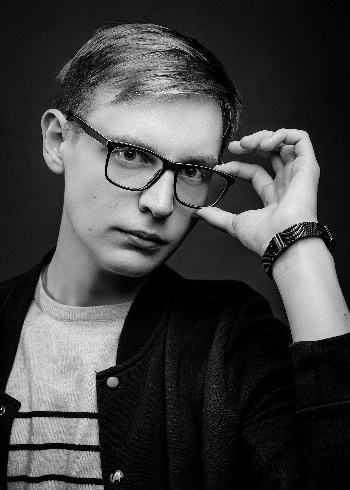 Семейное положение:Не женатМесто жительства:Г. Хабаровск, Полярная,Немировича-Данченко 71Телефон:+89142083522E-mail:ivan.vereten.asmn@mail.ruЦель:Должность графического дизайнераПериод обученияНазвание учебного учрежденияСпециальность\профессия2018-2022 г.КГА ПОУ «Хабаровский технологический колледж»Дизайн по отраслямОпыт работы, практика:Графический дизайнер [04/2021  05\2021] Хабаровский Технологический колледжГрафический дизайнер [04/2021  05\2021] Хабаровский Технологический колледжДанные о курсовых и дипломных работах:Курсовая работа на тему «Рекламные видеоролики специальностей»Курсовая работа на тему «Речевое и языковое манипулирование в современном мире»Курсовая работа на тему «Рекламные видеоролики специальностей»Курсовая работа на тему «Речевое и языковое манипулирование в современном мире»Профессиональные навыки:Владение графическими программамиAdobe Photoshop; Adobe Illustrator; Adobe Indesign;Adobe Lightroom;Adobe Bridge;Capture One.Владение графическими программамиAdobe Photoshop; Adobe Illustrator; Adobe Indesign;Adobe Lightroom;Adobe Bridge;Capture One.Дополнительные навыки:Умение работать в коллективе; Фотосьемка и работа со студийным оборудованием.Умение работать в коллективе; Фотосьемка и работа со студийным оборудованием.Личные качества:Аналитическое мышление; Системное мышление.Аналитическое мышление; Системное мышление.